Your recent request for information is replicated below, together with our response.1) How many traffic enforcement cameras were out of use for any period of time during the year of 2022 , due to either maintenance issues or funding limitations and currently, 2023 to date, up to the date of this request (or nearest date available) for the Police Scotland area.There were no cameras out of use during 2022 or 2023 to date for any reason attributable to a funding shortage.All 109 of our fixed and mobile cameras however would have been out of use at some point for calibration.2) How many fixed traffic speed cameras are there currently (total of working and not working) for the Police Scotland area.Police Scotland has 80 fixed cameras.Our interpretation of working/ not working in the context of fixed safety cameras is live sites as opposed to all sites.Details of the locations of fixed camera sites can be found online:Safety Camera Locations — Safety Cameras ScotlandAs can be seen from the figures, there are more sites than cameras, 135 as compared to 80, and so not every fixed camera site will be live at any given time.  For obvious reasons we do not disclose which location are active or otherwise.If, by ‘not working’ - if you mean broken/ non-operational then the answer is zero as at the time of your request.3) How many hand held traffic speed cameras are there currently (total of working and not working) for the Police Scotland area. By hand held traffic speed cameras we are referring to mobile speed cameras which are manually operated by police officers using radar guns and laser guns.Police Scotland has one mobile camera operated by a police officer on a motorbike. All other mobile cameras are operated by police staff.4) How many traffic mobile speed trap cameras are there currently (total of working and not working) for the Police Scotland area. By mobile speed camera traps we are referring to cameras working from marked and unmarked cars.There are no mobile cameras operating from marked and unmarked cars and the response to your question is therefore zero.There is 1 mobile camera operating from a marked motorbike and 28 mobile cameras operating from marked safety camera vans, operated by police staff.Details of the locations of mobile camera sites can be found online:Safety Camera Locations — Safety Cameras ScotlandIf you require any further assistance please contact us quoting the reference above.You can request a review of this response within the next 40 working days by email or by letter (Information Management - FOI, Police Scotland, Clyde Gateway, 2 French Street, Dalmarnock, G40 4EH).  Requests must include the reason for your dissatisfaction.If you remain dissatisfied following our review response, you can appeal to the Office of the Scottish Information Commissioner (OSIC) within 6 months - online, by email or by letter (OSIC, Kinburn Castle, Doubledykes Road, St Andrews, KY16 9DS).Following an OSIC appeal, you can appeal to the Court of Session on a point of law only. This response will be added to our Disclosure Log in seven days' time.Every effort has been taken to ensure our response is as accessible as possible. If you require this response to be provided in an alternative format, please let us know.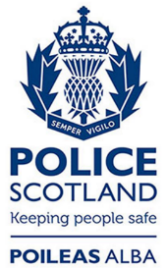 Freedom of Information ResponseOur reference:  FOI 23-2011Responded to:  01 September 2023